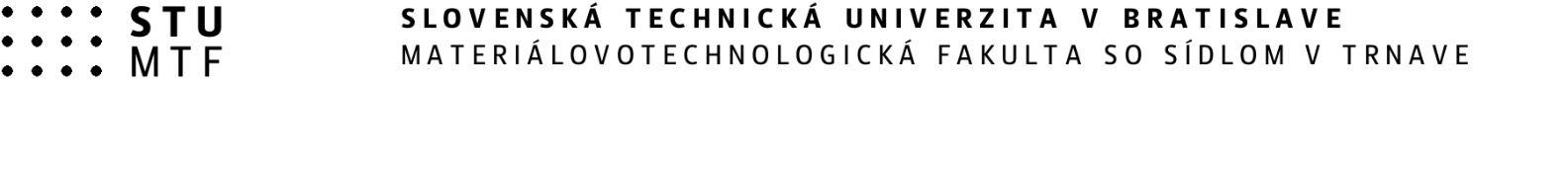 Základná finančná kontrolavykonaná v súlade s kritériami Zákona NR SR č. 357/2015 Z. z. o finančnej kontrole a audite a o zmene a doplnení niektorých zákonov (ďalej len Zákon o FK)Vyjadrenie Oddelenia personalistiky a právnych záležitostíPredmetný pracovnoprávny dokument je uzatvorený na plnenie pracovných úloh príslušného pracoviska, ktoré je v ňom uvedené. Finančná operácia je súlade so Zákonom NR SR č. 311/2001 Z. z. Zákonníkom práce. Vo finančnej operácii je/nie je*  možné pokračovať. Titul, meno a priezvisko zodpovedného zamestnanca: Ing. Jaroslava Ďurišová, PhD.Dátum overenia: .................................. Podpis: ....................................................... Vyjadrenie tajomníčky fakultyZákladná finančná kontrola bola vykonaná v súlade s § 7 v nadväznosti na § 6 ods. 4 Zákona o FK. Finančná operácia spĺňa podmienky hospodárnosti, efektívnosti, účinnosti a účelnosti pri nakladaní s verejnými financiami a je v súlade so zákonom o rozpočte, rozpočtom a rozpočtovými pravidlami na príslušný rozpočtový rok.Vo finančnej operácii je/nie je*  možné pokračovať. Titul, meno a priezvisko zodpovedného zamestnanca: Ing. Alica TibenskáDátum overenia: .................................. Podpis: ........................................................Vyjadrenie dekana fakultyZákladná finančná kontrola bola vykonaná a je v súlade s kritériami podľa § 6 ods. 4 Zákona o FK. Finančnú operáciu je/nie je* možné vykonať. Titul, meno a priezvisko zodpovedného zamestnanca: prof. Ing. Miloš Čambál, CSc.Dátum overenia: .................................. Podpis: .......................................................... *  nehodiace sa prečiarknite NávrhNávrhNávrhna predĺženie pracovného pomeru  zamestnanca podľa zákona 311/2001 Z. z. Zákonníka práce resp. zákona 
č. 131/2002 Z. z. o vysokých školách a o zmene a doplnení niektorých zákonov na predĺženie pracovného pomeru  zamestnanca podľa zákona 311/2001 Z. z. Zákonníka práce resp. zákona 
č. 131/2002 Z. z. o vysokých školách a o zmene a doplnení niektorých zákonov na predĺženie pracovného pomeru  zamestnanca podľa zákona 311/2001 Z. z. Zákonníka práce resp. zákona 
č. 131/2002 Z. z. o vysokých školách a o zmene a doplnení niektorých zákonov Zamestnanec (vrátane titulov): Návrh na predĺženie pracovného pomeru od:Pracovisko: Pracovné zaradenie:Týždenný úväzok:Doba určitá do:Zdôvodnenie predĺženia pracovného pomeru resp. ďalších zmien:Zdôvodnenie predĺženia pracovného pomeru resp. ďalších zmien:Zdôvodnenie predĺženia pracovného pomeru resp. ďalších zmien:V Trnave dňa V Trnave dňa ____________________________Meno a priezviskovedúci pracoviska